Eigenarbeit  (Fachpraktiker*innen)
„Rechtsgeschäfte“Was sind Rechtsgeschäfte?
Rechtsgeschäfte sind zum Beispiel der Kauf eines Autos oder die Aufnahme eines Kredites.
Aber auch wenn man heiratet geht man ein Rechtsgeschäft ein. 

Rechtsgeschäfte entstehen durch die Abgabe von Willenserklärungen. Mit Rechtsgeschäften geht man Verpflichtungen ein. Zum Beispiel ist man bei einem Kreditvertrag verpflichtet, den geliehenen Geldbetrag und die Kreditkosten in Raten zurückzuzahlen.

Rechtsgeschäfte können durch eine ausdrückliche Erklärung oder aber durch schlüssiges Handeln zustande kommen.
Eine Ausdrückliche Erklärung liegt zum Beispiel vor, wenn man einen Kaufvertrag unterschreibt. Bei einer ausdrücklichen Erklärung liegt dem Vertrag eine sprachliche Vereinbarung in Wort oder Schrift zugrunde.

Eine schlüssige Handlung liegt vor, wenn man ohne sich der Sprache zu bedienen allein durch Handlung ein Rechtsgeschäft abschließt. Dies ist um Beispiel der Fall, wenn man in die Bahn einsteigt und wortlos bezahlt.
Einseitige und Zweiseitige Rechtsgeschäfte
Ein einseitiges Rechtsgeschäft ist zum Beispiel eine Kündigung. Bei diesem Rechtsgeschäft gibt es mindestens zwei Personen: Den, der kündigt und der, dem gekündigt wird. Normalerweise müssen bei einem Rechtsgeschäft beide Personen mit dem Rechtsgeschäft einverstanden sein. Das ist bei einer Kündigung nicht der Fall. Die Kündigung ist auch gültig, wenn der von der Kündigung betroffene Mensch nicht einverstanden ist. Deshalb nennt man dieses Rechtsgeschäft ein „einseitiges Rechtsgeschäft“. Weitere Beispiele für ein einseitiges Rechtsgeschäft sind das Testament, der Widerruf oder der Rücktritt von einem Vertrag.

Bei einem zweiseitigen Rechtsgeschäft hingegen müssen alle Vertragspartner einverstanden sein. Zweiseitige Rechtsgeschäfte entstehen durch übereinstimmende Willenserklärung. Diese Willenserklärungen nennt man auch Antrag und Annahme.  Zweiseitige Rechtsgeschäfte werden auch als Verträge bezeichnet. 
























Lückentexte (Fachpraktiker*innen)
„Rechtsgeschäfte“Was sind Rechtsgeschäfte?
Rechtsgeschäfte sind zum Beispiel der ______________________________________
oder die Aufnahme eines Kredites.
Aber auch wenn man heiratet geht man ein Rechtsgeschäft ein. 

Rechtsgeschäfte entstehen durch die _______________________________________
_____________________. Mit Rechtsgeschäften geht man _____________________ ein. Zum Beispiel ist man bei einem Kreditvertrag verpflichtet, den geliehenen Geldbetrag und die Kreditkosten in Raten ___________________________________.
zurückzuzahlen / Verpflichtungen  / Abgabe von Willenserklärungen   /  Kauf eines Autos 


Rechtsgeschäfte können durch eine  _______________________________________ oder aber durch  ________________________________________zustande kommen.
Eine Ausdrückliche Erklärung liegt zum Beispiel vor, wenn man einen Kaufvertrag unterschreibt. Bei einer ausdrücklichen Erklärung liegt dem Vertrag  __________ ____________________________________________________________zugrunde.

Eine schlüssige Handlung liegt vor, wenn man  _____________________________ 
____________________allein durch  _________________________ ein Rechtsgeschäft abschließt. Dies ist um Beispiel der Fall, wenn man in die Bahn einsteigt und wortlos bezahlt.
ausdrückliche Erklärung / eine sprachliche Vereinbarung in Wort oder Schrift  / schlüssiges Handeln / Handlung / ohne sich der Sprache zu bedienen 


Einseitige und Zweiseitige Rechtsgeschäfte
Ein____________________________________________ ist zum Beispiel eine
________________________________. Bei diesem Rechtsgeschäft gibt es mindestens zwei Personen: Den, der kündigt und der, ______________________
_____________________. Normalerweise müssen bei einem Rechtsgeschäft beide Personen mit dem Rechtsgeschäft  ___________________________________sein. Das ist bei einer Kündigung nicht der Fall. Die Kündigung ist auch gültig, wenn der von der Kündigung betroffene Mensch __________________________________ ist. Deshalb nennt man dieses Rechtsgeschäft ein „einseitiges Rechtsgeschäft“. Weitere Beispiele für ein einseitiges Rechtsgeschäft sind das _________________________ ___________________________________________________________________. dem gekündigt wird / einverstanden / Testament, der Widerruf oder der Rücktritt von einem Vertrag/ Kündigung / einseitiges Rechtsgeschäft / nicht einverstanden  

Bei einem ___________________________________hingegen müssen ________________________________________einverstanden sein. Zweiseitige Rechtsgeschäfte entstehen durch___________________________________________. Diese Willenserklärungen nennt man auch _________________________________.  Zweiseitige Rechtsgeschäfte werden auch als  __________________________ bezeichnet. 
Antrag und Annahme / übereinstimmende Willenserklärung / alle Vertragspartner  / Verträge / zweiseitigen Rechtsgeschäft








Multiple Choice – Fragen  (Fachpraktiker*innen)
„Rechtsgeschäfte“Welche der nachfolgenden Ereignisse sind Rechtsgeschäfte? (2/5)

 Abholen eines Kindes vom Kindergarten
 Grillen in einer öffentlichen Parkanlage
 Verkauf eines Hauses
 Notruf bei der Feuerwehr
 Adoption eines Kindes
Welches Kennzeichen trifft auf alle Rechtsgeschäfte zu? (1/5)

 Schriftliches Einverständnis 
 Abgabe einer Willenserklärung
 Genehmigung durch den gesetzlichen Vertreter
 Notarielle Beglaubigung
 rechtliche Prüfung
Welche Begriffe bezeichnen die formalen Abschlussmöglichkeiten bei Rechtsgeschäften? (2/5)

 schriftliches Einverständnis
 mündliche Zusage
 ausdrückliche Erklärung
 Stillschweigen
 schlüssiges Handeln
Bei welchen der nachfolgenden Rechtsgeschäfte handelt es sich um ein einseitiges Rechtsgeschäft? (2/5)

 Kündigung
 Mietvertrag
 Heirat
 Kreditvertrag
 Testament



Was kennzeichnet ein einseitiges Rechtsgeschäft? (1/5)

 Beide Vertragspartner müssen dem Rechtsgeschäft zustimmen.
 Einer der Vertragspartner ist nicht an das Rechtsgeschäft gebunden.
 Es gilt auch, wenn der Empfänger nicht zustimmt.
 Es entspricht nicht den gesetzlichen Vorgaben. 
 Es begünstigt einen der beiden Geschäftspartner.
Was kennzeichnet ein zweiseitiges Rechtsgeschäft? (3/5)
Zweiseitige Rechtsgeschäfte …

 sind international gültig.
 entstehen durch übereinstimmende Willenserklärungen.
 werden auch als Verträge bezeichnet.
 bedürfen der Zustimmung beider Vertragspartner.
 werden entweder mündlich oder schriftlich abgeschlossen
Bitte ordnen Sie die Rechtsgeschäfte richtig zu:

____ Testament
____ Ticketkauf
____ Vertragsrücktritt
____ Widerruf
____ Tanken
____ Bestellung
____ Heirat
____ Einkauf

1: Einseitiges Rechtsgeschäft    2: Zweiseitiges Rechtsgeschäft
Wie nennt man die beiden Willenserklärungen bei einem zweiseitigen Rechtsgeschäft? (2/5)

 Antrag
 Auftrag
 Zustimmung
 Annahme
 EinverständnisMultiple Choice – Fragen Lösungen  (Fachpraktiker*innen)
„Rechtsgeschäfte“Welche der nachfolgenden Ereignisse sind Rechtsgeschäfte? (2/5)

 Abholen eines Kindes vom Kindergarten
 Grillen in einer öffentlichen Parkanlage
 Verkauf eines Hauses
 Notruf bei der Feuerwehr
 Adoption eines Kindes
Welches Kennzeichen trifft auf alle Rechtsgeschäfte zu? (1/5)

 Schriftliches Einverständnis 
 Abgabe einer Willenserklärung
 Genehmigung durch den gesetzlichen Vertreter
 Notarielle Beglaubigung
 rechtliche Prüfung
Welche Begriffe bezeichnen die formalen Abschlussmöglichkeiten bei Rechtsgeschäften? (2/5)

 schriftliches Einverständnis
 mündliche Zusage
 ausdrückliche Erklärung
 Widerspruch
 schlüssiges Handeln
Bei welchen der nachfolgenden Rechtsgeschäfte handelt es sich um ein einseitiges Rechtsgeschäft? (2/5)

 Kündigung
 Mietvertrag
 Heirat
 Kreditvertrag
 Testament


Was kennzeichnet ein einseitiges Rechtsgeschäft? (1/5)

 Beide Vertragspartner müssen dem Rechtsgeschäft zustimmen.
 Einer der Vertragspartner ist nicht an das Rechtsgeschäft gebunden.
 Es gilt auch, wenn der Empfänger nicht zustimmt.
 Es entspricht nicht den gesetzlichen Vorgaben. 
 Es begünstigt einen der beiden Geschäftspartner.
Was kennzeichnet ein zweiseitiges Rechtsgeschäft? (3/5)
Zweiseitige Rechtsgeschäfte …

 sind international gültig.
 entstehen durch übereinstimmende Willenserklärungen.
 werden auch als Verträge bezeichnet.
 bedürfen der Zustimmung beider Vertragspartner.
 werden entweder mündlich oder schriftlich abgeschlossen
Bitte ordnen Sie die Rechtsgeschäfte richtig zu:

1 Testament
2 Ticketkauf
1 Vertragsrücktritt
1 Widerruf
2 Tanken
2 Bestellung
2 Heirat
2 Einkauf

1: Einseitiges Rechtsgeschäft    2: Zweiseitiges Rechtsgeschäft


Wie nennt man die beiden Willenserklärungen bei einem zweiseitigen Rechtsgeschäft? (2/5)

 Antrag
 Auftrag
 Zustimmung
 Annahme
 Einverständnis


Offene Fragen  (Fachpraktiker*innen)
„Rechtsgeschäfte“Aufgabe: Bitte beantworten Sie die nachfolgenden Fragen mit Hilfe der Wortwolke.

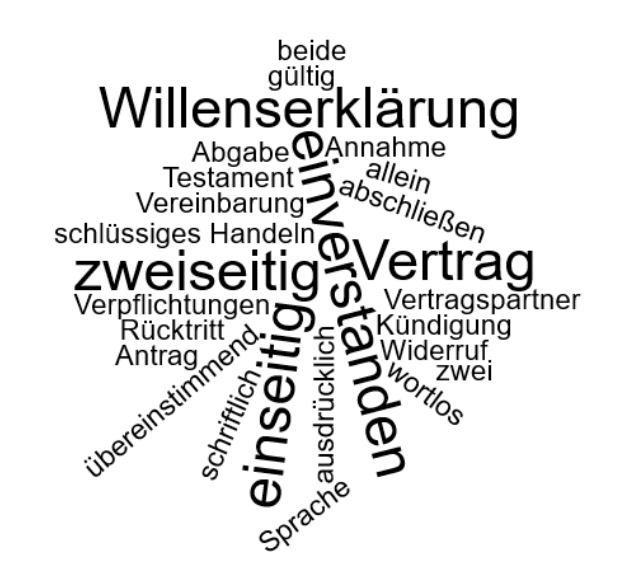 1. Wodurch entstehen Rechtsgeschäfte?

_____________________________________
_____________________________________
_____________________________________
_____________________________________
_____________________________________




2. Nennen Sie bitte zwei Beispiele für Rechtsgeschäfte.
__________________________________________________________________________________
__________________________________________________________________________________
__________________________________________________________________________________

3. Erklären Sie bitte die Begriffe „ausdrückliche Erklärung“ und „schlüssiges Handeln“ anhand von Beispielen.
__________________________________________________________________________________
__________________________________________________________________________________
__________________________________________________________________________________
__________________________________________________________________________________
__________________________________________________________________________________
__________________________________________________________________________________



4. Wodurch unterscheiden sich einseitige von zweiseitigen Rechtsgeschäften?
__________________________________________________________________________________
__________________________________________________________________________________
__________________________________________________________________________________
__________________________________________________________________________________
__________________________________________________________________________________
__________________________________________________________________________________

5. Nennen Sie jeweils drei Beispiele für einseitige und zweiseitige Rechtsgeschäfte.
__________________________________________________________________________________
__________________________________________________________________________________
__________________________________________________________________________________

6. Wodurch kommt ein Vertrag zustande?
__________________________________________________________________________________
__________________________________________________________________________________
__________________________________________________________________________________
